Spiritual Services Department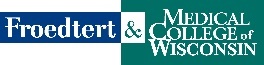 Blessing of Staff and Patient in Advance of SurgeryAl-mighty G-d, may it be Your will to bless the cares of this wonderful staff as they work so diligently and with much kindness to bring healing to the precious lives entrusted to their care.Help them to use their talents and abilities to care today for ___ Doe and every day for all of their patients -- to the very best of their ability, with great love, wisdom, and compassion.  May each member of the team be lifted up and feel blessed with a sense of genuine meaning and purpose through knowing that they are using their gifts to bring healing and life to so many.In the merit of the staff members’ good works, we ask You, G-d, to bless them, their families and their loved ones.  Keep them safe from all harm, and bring to them genuine peace and prosperity.This morning, we beseech You to bestow a complete and speedy recovery upon ____Doe.  May today’s surgery be safe and successful.  May it be Your will, G-d, that all of the disease be removed from ___ Doe’s body and that she recover well and speedily from the operation.  May she be blessed with good health and length of days.Please bless this woman and all of the patients in this hospital with healing, strength, and a complete and speedy recovery – and the ability to continue to use their talents and abilities to benefit the world and to serve you.And, may you bless our world with Peace.Amen. 